Department for Environment, Food and Rural Affairs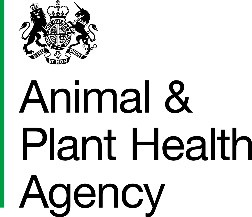 Scottish GovernmentSupervising Veterinarians Final Checklist for Pet Animal Home IsolationThis checklist is to assist Supervising Veterinarians assessing the health status of the pet animal in home isolation before it is released.Details of the premises and pet(s) being assessedName of animal owner (owner or operator of premises):      Name of Homeowner:      Address and postcode of intended isolation:      Telephone number:      Email:      Species and breed of animal(s):      Name of animal(s):      Microchip number(s) of animal(s):      Name of person with whom this is discussed:      Role (tick all that apply):  Animal owner      Homeowner      Legal representative  Questions:To the best of your knowledge, have the conditions of the ID114 or ID131 Licence been complied with by the pet owner/homeowner since the arrival of the pet animal at the home Isolation premises?	Yes		No	After arrival and adaptation to the new environment in the house, have you had any evidence, report, or suspicion that the isolated animal has shown any unexpected change of behaviour like being uncharacteristically too relaxed, too affectionate, too fearful or has displayed unexplained aggressive behaviour?	Yes		No	Has the intake of food and water been reported as increased or decreased in the last seven days?: Increased         Decreased         No change   Are toilet habits for the pet being reported as consistent (no major changes) during the isolation period?	Yes		No	Has any unexpected changes in behaviour occurred in the last seven days of the isolation period that cannot be explained?	Yes		No	Has any disorientation, incoordination or staggering been reported in the last seven days of the isolation period?	Yes		No	Has any difficulty when swallowing the food or excessive salivation/drooling been reported in the last seven days of the isolation period?	Yes		No	Has the pet animal been vaccinated against rabies?	Yes	      No	      If you have answered Yes to question 8, include date of rabies vaccination:      Has the pet animal passed an Enzyme-linked Immunosorbent Assay (ELISA) or Fluorescent  Antibody Virus Neutralization (FAVN) test?                                                    Yes          No            If you have answered Yes to question 9, include date of ELISA/FAVN test*:      For dogs only, has the dog received a tapeworm treatment?   Yes         No         N/A          If you have answered Yes to question 10, include date of tapeworm treatment:      You have completed weekly monitoring calls with the animal owner, homeowner or legal representative and in your opinion, the pet animal be released from home isolation?	       Yes         No    Has the pet animal travelled in any countries since it left Ukraine?    Yes   	No	      If you have answered Yes to question 12, please state the countries:     * For assessments performed by Veterinarians on behalf of APHA a copy or pictures of rabies  vaccinations and FAVN test is required. Any other comment?:      Signature of Supervising Veterinarian 	     Name in block letters	            	Date	     After completion of this document, please email it to: ukraine.releases@apha.gov.ukAPHA is an Executive Agency of the Department for Environment, Food and Rural Affairs and also works on behalf of the Scottish Government, Welsh Government and Food Standards Agency to safeguard animal and plant health for the benefit of people, the environment and the economy.Data ProtectionFor information on how we handle personal data please go to www.gov.uk and search Animal and Plant Health Agency Personal Information Charter. 